Publicado en Madrid el 21/11/2022 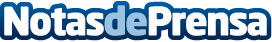 Expertos reclaman "prudencia" y "planes estratégicos" para afrontar la pandemia durante 2023La Real Academia de Ciencias Exactas, Físicas y Naturales (RAC) y la Sociedad Española de Virología (SEV) han organizado la conferencia ‘COVID-19: enfermedad, secuelas y perspectivas 2023’, impartida por el profesor Emilio BouzaDatos de contacto:María GonzálezBERBÉS915632300Nota de prensa publicada en: https://www.notasdeprensa.es/expertos-reclaman-prudencia-y-planes_1 Categorias: Nacional Medicina Sociedad Investigación Científica http://www.notasdeprensa.es